Supplementary Table S1 Variance components1, heritabilities and dominant variance proportions across 10 repetitions1Variance components:  is the variance of genotypic additive effects; is variance of genotypic dominance effects;  is the covariance between genotypic additive and dominance effects; is the variance of total genotypic effects, ;   is the residual variance;  is the phenotypic variance, ;  is the narrow sense of heritability, ;  is the dominant variance proportion, ;  is the broad sense of heritability, . Numbers in the parentheses are the corresponding standard errors across 10 repeats.2Type: True represents the variance components that were calculated based on the QTL loci in the last generation; “M1-MAC” indicates the estimated variance components when the major allele coding in combination with model 1 (M1) was applied; “M2-MAC” indicates the estimated variance components when the major allele coding in combination with model 2 (M2) was applied; “Others” indicates the estimated variance components when one of the two following combinations was applied in the respective scenario: random allele coding (RAC) in combination with model 1 (M1): M1-RAC, and random allele coding (RAC) in combination with model 2 (M2): M2-RAC.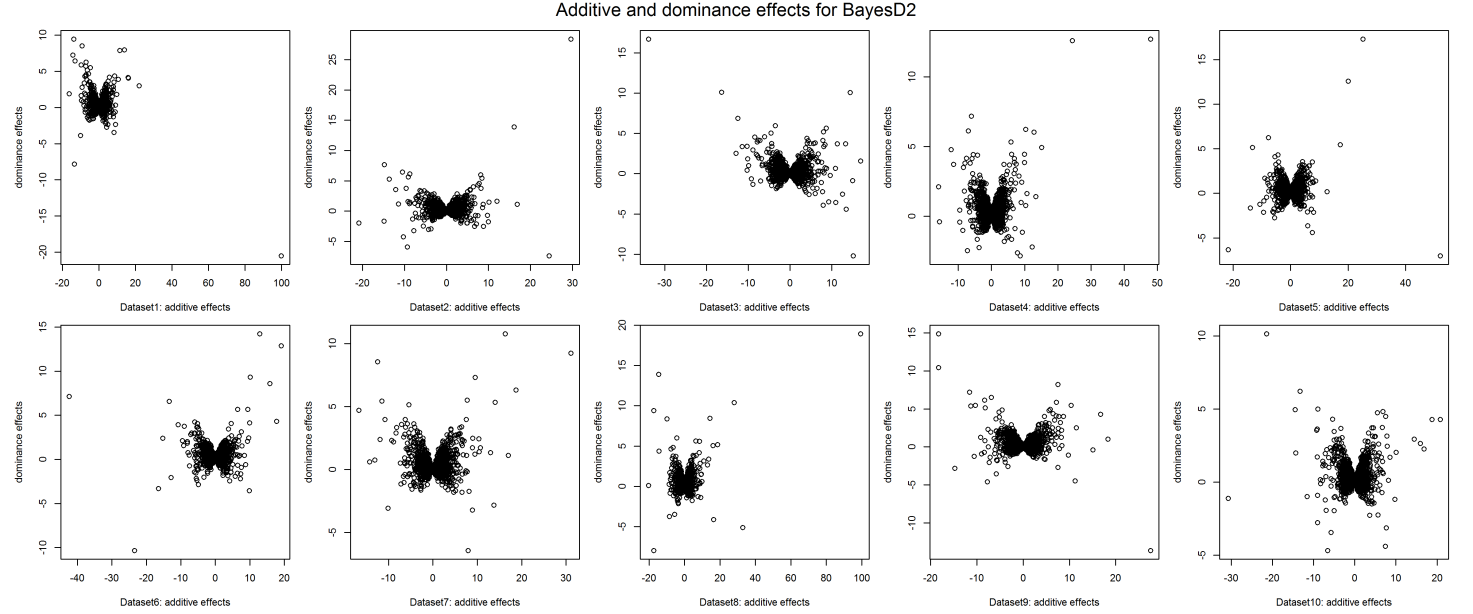 Figure S1 Bivariate plots between additive and dominance QTL effects for the BayesD2 in the 10 simulated datasets.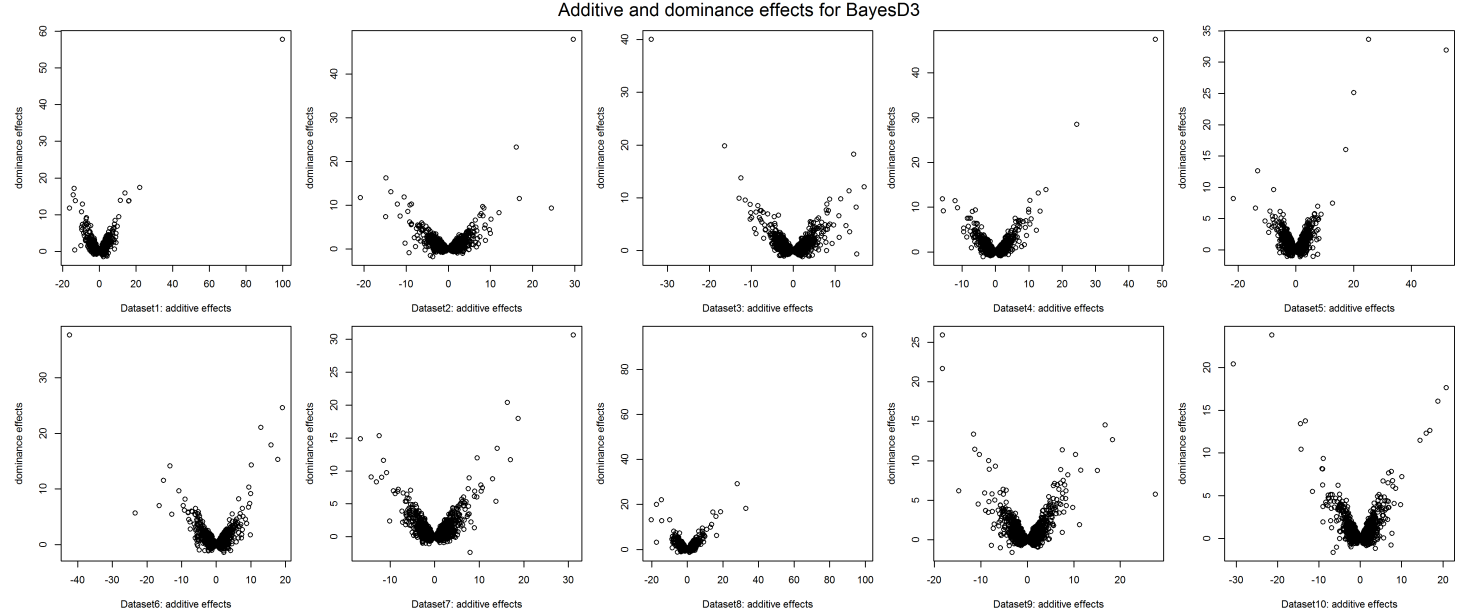  Figure S2 Bivariate plots between additive and dominance QTL effects for the BayesD3 in the 10 simulated datasets.S4: Parameter file for running software QMSim/******************************* **     Global parameters     ** *******************************/title = "this is a .prm file for QMsim";seed="seed2.prv";nrep  = 1;                    //Number of replicatesh2    = 0.38;                  //Heritabilityqtlh2 = 0.38;                  //QTL heritabilityphvar = 1.74;                 //Phenotypic variance/******************************* **   Historical population   ** *******************************/begin_hp;   hg_size = 500[0] //Size of the historical generations             500[2500]             65 [2501]             65 [2530]             220[2535];   nmlhg   = 20;end_hp;/******************************* **        Populations        ** *******************************/begin_pop = "p0";   begin_founder;      male   [n = 20, pop = "hp"];      female [n = 200, pop = "hp"];   end_founder;   ls  = 10;                  //Litter size   pmp = 0.5 /fix;                 //Proportion of male progeny   ng  = 1;                  //Number of generations   md  = rnd;        //Mating design   sr  = 1;                 //Replacement ratio for sires   dr  = 1;                  //Replacement ratio for dams   sd  = rnd;           //Selection design   cd  = rnd;           //Culling design    ebv_est = blup;   begin_popoutput;	  ld /maft 0.01 /max_distance 10 /chr 1;        data;        stat;	 allele_freq;        genotype /snp_code;   end_popoutput;end_pop;begin_pop = "p2";   begin_founder;      male   [n = 100, pop = "p0",gen=1,select=ebv /h];      female [n = 500, pop = "p0",gen=1,select=ebv /h];   end_founder;   ls  = 7 8[0.005] 9[0.03] 10[0.04] 11[0.06] 12[0.08] 13[0.1] 14[0.13] 15[0.18] 16[0.13] 17[0.08] 18[0.06] 19[0.04] 20[0.03] 21[0.02] 22[0.005];                  //Litter size   pmp = 0.5 /fix;                 //Proportion of male progeny   ng  = 13;                  //Number of generations   md  = rnd;       //Mating design   sr  = 1;                 //Replacement ratio for sires   dr  = 1;                  //Replacement ratio for dams   sd  = rnd;             //Selection design   cd  = rnd;              //Culling design   ebv_est = external_bv "R CMD BATCH solver_bv.R";   begin_popoutput;        data;        stat;	 allele_freq;        genotype /snp_code;   end_popoutput;end_pop;/******************************* **          Genome           ** *******************************/begin_genome;   begin_chr = 18;      chrlen = 120;           //Chromosome length      nmloci = 18200;           //Number of markers      mpos   = rnd;           //Marker positions      nma    = all 2;         //Number of marker alleles      maf    = eql;           //Marker allele frequencies      nqloci = 200;            //Number of QTL was 25      qpos   = rnd;           //QTL positions      nqa    = all 2;         //Number of QTL alleles      qaf    = eql;           //QTL allele frequencies      qae    = rndg 0.4;      //QTL allele effects   end_chr;   mmutr     = 2.5e-5 /recurrent; //Marker mutation rate   qmutr     = 2.5e-5 /recurrent;    //QTL mutation rate   r_mpos_g;                  // Randomize marker positions across genome   r_qpos_g;                  // Randomize QTL positions across genomeend_genome;/******************************* **       Output options      ** *******************************/begin_output;    allele_effect;    monitor_hp_homo;    linkage_map;    hp_stat;end_output;S5: R file for calculating the external breeding values:#The name of this file is solver_bv.Runlink(".RData")Z=read.table(pipe("perl getZ.pl"),header=F) # the getZ.pl can be found in S3.id=Z[,1]Z=as.matrix(Z[,-1])popsize=length(id)noqtl=ncol(Z)set.seed(1000)a=rt(noqtl,2.5) #this is addtive genetic values for each qtlaabs=abs(a)delta=aabs/(4+aabs)+0.3*rnorm(noqtl)#delta=rnorm(noqtl,mean=0.193,sd=0.312)d=delta*aabs#d=rt(noqtl,2.5)add=Z %*% asd1=sd(add[1:600])sda=sqrt(0.38*1.74)/sd1add=add*sdaadd=add-mean(add[1:600])Z[Z!=0]=2Z[Z==0]=1Z[Z==2]=0dom=t(Z)*ddom=Z %*% dsd2=sd(dom[1:600])sdd=sqrt(0.1*1.74)/sd2dom=dom*sdderr=rnorm(popsize)*sqrt(1.74*(1-0.38-0.1))gvalue=add+dom+errebv=matrix(NA,popsize,2)for (i in 1:popsize){  ebv[i,1]=id[i]  ebv[i,2]=gvalue[i]}colnames(ebv)=c('ID',"EBV")write.table(ebv,'my_bv.txt',quote=F,row.names=F,col.names=T)com=matrix(NA,popsize,5)for(i in 1:nrow(com)){	com[i,1]=id[i]	com[i,2]=add[i]	com[i,3]=dom[i]	com[i,4]=err[i]	com[i,5]=gvalue[i]}write.table(com,'my_phe.txt',quote=F,row.names=F,col.names=T)ScenariosType2SelYBD3True0.40 (0.06)0.14 (0.03)-0.10 (0.02)0.34 (0.07)0.90 (0.02)1.24 (0.07)0.33 (0.03)0.11 (0.02)0.28 (0.04)SelYBD3M1-MAC0.35 (0.09)0.10 (0.04)-0.05 (0.03)0.34 (0.08)0.88 (0.03)1.23 (0.07)0.28 (0.06)0.08 (0.03)0.28 (0.05)SelYBD3M2-MAC0.26 (0.05)0.08 (0.03)0.00 (0.00)0.34 (0.08)0.90 (0.04)1.24 (0.07)0.21 (0.03)0.06 (0.02)0.27 (0.05)SelYBD3M30.29 (0.07)0.07 (0.03)0.00 (0.00)0.35 (0.09)0.91 (0.04)1.27 (0.09)0.23 (0.03)0.05 (0.02)0.28 (0.05)SelYBD3Others0.30 (0.06)0.08 (0.03)0.00 (0.00)0.38 (0.09)0.90 (0.04)1.28 (0.08)0.24 (0.04)0.06 (0.02)0.30 (0.05)SelYBD2True0.37 (0.05)0.15 (0.03)-0.08 (0.02)0.36 (0.05)0.90 (0.02)1.26 (0.06)0.29 (0.03)0.12 (0.02)0.29 (0.03)SelYBD2M1-MAC0.33 (0.09)0.12 (0.04)-0.05 (0.03)0.36 (0.08)0.89 (0.02)1.25 (0.08)0.26 (0.06)0.09 (0.03)0.29 (0.05)SelYBD2M2-MAC0.26 (0.06)0.10 (0.03)0.00 (0.00)0.36 (0.08)0.91 (0.03)1.27 (0.08)0.20 (0.03)0.08 (0.02)0.28 (0.05)SelYBD2M30.30 (0.05)0.08 (0.03)0.00 (0.00)0.37 (0.07)0.92 (0.04)1.30 (0.08)0.23 (0.03)0.06 (0.02)0.29 (0.04)SelYBD2Others0.29 (0.06)0.10 (0.03)0.00 (0.00)0.39 (0.08)0.90 (0.03)1.29 (0.09)0.23 (0.03)0.08 (0.02)0.30 (0.05)SelNBD3True0.68 (0.06)0.16 (0.01)0.00 (0.03)0.84 (0.08)0.90 (0.02)1.73 (0.10)0.39 (0.03)0.09 (0.01)0.48 (0.02)SelNBD3M1-MAC0.74 (0.09)0.16 (0.04)-0.02 (0.05)0.85 (0.12)0.83 (0.04)1.68 (0.13)0.44 (0.05)0.09 (0.03)0.50 (0.03)SelNBD3M2-MAC0.70 (0.10)0.15 (0.04)0.00 (0.00)0.85 (0.11)0.83 (0.03)1.68 (0.12)0.42 (0.04)0.09 (0.02)0.50 (0.03)SelNBD3Others0.70 (0.10)0.15 (0.04)0.00 (0.00)0.85 (0.11)0.83 (0.03)1.68 (0.12)0.42 (0.04)0.09 (0.02)0.50 (0.03)SelNBD2True0.67 (0.06)0.16 (0.01)0.00 (0.03)0.85 (0.07)0.90 (0.02)1.74 (0.08)0.39 (0.03)0.09 (0.01)0.49 (0.02)SelNBD2M1-MAC0.73 (0.09)0.17 (0.05)-0.02 (0.04)0.87 (0.10)0.83 (0.04)1.69 (0.10)0.43 (0.05)0.10 (0.03)0.51 (0.03)SelNBD2M2-MAC0.71 (0.09)0.16 (0.03)0.00 (0.00)0.87 (0.10)0.83 (0.03)1.70 (0.10)0.42 (0.03)0.09 (0.02)0.51 (0.03)SelNBD2Others0.71 (0.09)0.16 (0.03)0.00 (0.00)0.87 (0.10)0.83 (0.03)1.70 (0.10)0.42 (0.03)0.09 (0.02)0.51 (0.03)